Škola: ______________________________________________Školska godina: 2019./2020.Učitelj/učiteljica: ______________________________________Razredni odjel: 5. ____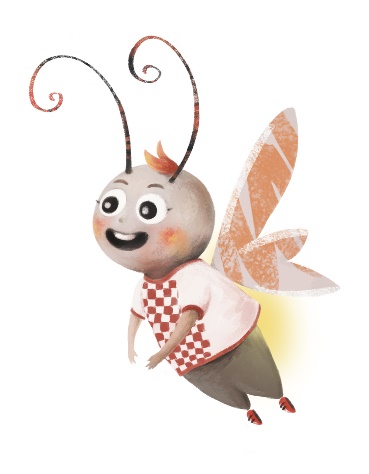 PRIJEDLOG KRITERIJA VREDNOVANJAza predmet Hrvatski jezik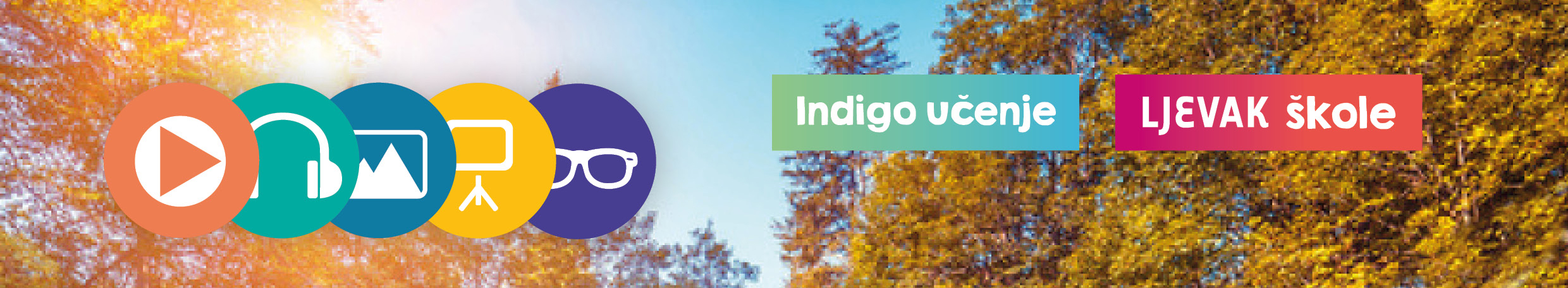 Udžbenici: Slavica Kovač, Mirjana Jukić, Hrvatska krijesnica 5Mirjana Jukić, Slavica Kovač, Iverka Kraševac, Dubravka Težak, Martina Tunuković, Martina Valec-Rebić, Hrvatska čitanka 5HJ B.5.3. Učenik obrazlaže vlastiti izbor književnoga teksta.Književnoteorijska znanja u službi su proširivanja vlastitog iskustva čitanja i razvijanja pozitivnoga stava prema čitanju.HJ B.5.4. Učenik se stvaralački izražava prema vlastitome interesu potaknut različitim iskustvima i doživljajima književnoga teksta.Ishod se prati i ne podliježe vrednovanju. Učitelj cijeni učenikovu samostalnost i poštuje njegove mogućnosti. Učenik predstavlja uradak razrednomu odjelu, a učitelj ga može nagraditi ocjenom za izniman trud. C.5.3. Učenik posjećuje kulturne događaje u fizičkome i virtualnome okružju.Ishod se ne vrednuje, samo se prati.HRVATSKI JEZIK I KOMUNIKACIJAHRVATSKI JEZIK I KOMUNIKACIJAHRVATSKI JEZIK I KOMUNIKACIJAHRVATSKI JEZIK I KOMUNIKACIJAHRVATSKI JEZIK I KOMUNIKACIJAODGOJNO-OBRAZOVNI ISHODRAZINA USVOJENOSTI ISHODA I PODISHODARAZINA USVOJENOSTI ISHODA I PODISHODARAZINA USVOJENOSTI ISHODA I PODISHODARAZINA USVOJENOSTI ISHODA I PODISHODAODGOJNO-OBRAZOVNI ISHODDOVOLJNADOBRAVRLO DOBRAODLIČNAHJ A.5.1.Učenik govori i razgovara u skladu s interesima, potrebama i iskustvom.– rijeko primjenjuje različite govorne činove i uz pomoć učitelja pripovijeda kronološki– povremeno primjenjuje različite govorne činove i djelomično samostalno pripovijeda kronološki– uglavnom primjenjuje različite govorne činove i uglavnom samostalno pripovijeda kronološki– redovito primjenjuje različite govorne činove i samostalno pripovijeda kronološkiHJ A.5.1.Učenik govori i razgovara u skladu s interesima, potrebama i iskustvom.– uz pomoć učitelja prepoznaje različite svrhe govorenja (osobna i javna) te slabo, tek na poticaj učitelja primjenjuje različite govorne činove (zahtjev, isprika, zahvala i poziv)– povremeno odgovara na pitanja učitelja i razgovara o svakodnevnim događajima – uz pomoć učitelja slabo usmeno opisuje prema zadanoj strukturi i modelu, poštuje temu – slabo i uz pomoć učitelja (smjernica i potpitanja) usmeno pripovijeda kronološki nižući događaje – slabo razgovjetno govori i slabo točno intonira rečenice, može točno intonirati rečenicu ponavljajući za učiteljem– povremeno prepoznaje različite svrhe govorenja (osobna i javna) te djelomično primjenjuje različite govorne činove (zahtjev, isprika, zahvala i poziv)– na poticaj učitelja razgovara o svakodnevnim događajima i postavlja pitanja kako bi došao do informacije– djelomično samostalno usmeno opisuje prema zadanoj strukturi i smjernicama, poštuje temu, opisuje kratko i uglavnom logično – djelomično samostalno usmeno pripovijeda kronološki nižući događaje, pripovijeda kratko i uglavnom logično – djelomično razgovjetno govori i djelomično točno intonira rečenice, može točno intonirati rečenicu ponavljajući za učiteljem– uglavnom samostalno prepoznaje različite svrhe govorenja (osobna i javna) te  uglavnom samostalno primjenjuje različite govorne činove (zahtjev, isprika, zahvala i poziv)– povremeno samostalno potiče razgovor, odgovara na pitanja i postavlja pitanja kako bi došao do informacije– uglavnom samostalno usmeno opisuje prema zadanoj strukturi i smjernicama, poštuje temu, uglavnom opisuje logično, iscrpno i zanimljivo– uglavnom samostalno usmeno pripovijeda kronološki nižući događaje, pripovijeda logično, iscrpno i zanimljivo – uglavnom razgovjetno govori i uglavnom točno intonira rečenice, može točno intonirati rečenicu ponavljajući za učiteljem – samostalno prepoznaje različite svrhe govorenja (osobna i javna) te samostalno i spontano primjenjuje različite govorne činove (zahtjev, isprika, zahvala i poziv)– često samostalno potiče razgovor, odgovara na pitanja i postavlja pitanja kako bi došao do informacije– samostalno usmeno opisuje prema zadanoj strukturi i smjernicama, poštuje temu, opisuje logično, iscrpno i zanimljivo, pokazuje bogatstvo leksika i teži originalnosti– samostalno usmeno pripovijeda kronološki nižući događaje, pripovijeda logično, iscrpno i zanimljivo, služi se govornim vrednotama za zadržavanje pozornosti slušatelja– razgovjetno govori i točno intonira rečenice HJ A.5.2.Učenik sluša tekst, izdvaja ključne riječi i objašnjava značenje teksta.– sluša tekst, slabo izdvaja ključne riječi i uz pomoć učitelja piše bilješke– sluša tekst, djelomično samostalno izdvaja ključne riječi i piše bilješke– sluša tekst, uglavnom uspješno izdvaja ključne riječi, uglavnom samostalno piše bilješke te prepričava tekst– sluša tekst, vrlo uspješno izdvaja ključne riječi,  samostalno piše bilješke, uspješno prepričava tekstHJ A.5.2.Učenik sluša tekst, izdvaja ključne riječi i objašnjava značenje teksta.– uz višestruke poticaje sluša tekst – točno odgovara na pitanja učitelja o sadržaju slušanoga teksta– uz pomoć učitelja izdvaja ključne riječi te piše kratke i djelomično jasne bilješke o slušanome tekstu, uz pomoć učitelja razlikuje bitno od nebitnoga– uz pomoć učitelja djelomično jasno i logično prepričava slušani tekst služeći se bilješkama– rijetko točno objašnjava nepoznate riječi na temelju vođenoga razgovora – značenje riječi u rječniku traži na poticaj učitelja– uz početni poticaj sluša tekst – uz povremenu pomoć učitelja prepričava i objašnjava sadržaj slušanoga teksta– uz povremenu pomoć učitelja izdvaja ključne riječi te piše uglavnom jasne kratke bilješke o slušanome tekstu, uz povremenu pomoć učitelja razlikuje bitno od nebitnoga– uz pomoć učitelja uglavnom jasno i logično prepričava slušani tekst služeći se bilješkama– djelomično točno objašnjava nepoznate riječi na temelju vođenoga razgovora – povremeno samostalno traži značenje riječi u rječniku – uz početni poticaj pažljivo sluša tekst – samostalno prepričava i objašnjava sadržaj slušanoga teksta– uglavnom samostalno izdvaja ključne riječi i piše jasne kratke bilješke o slušanome tekstu, uglavnom razlikuje bitno od nebitnoga– samostalno, uglavnom jasno i logično prepričava slušani tekst služeći se bilješkama– uglavnom točno objašnjava nepoznate riječi na temelju vođenoga razgovora – uglavnom samostalno traži značenje riječi u rječniku – uz početni poticaj pažljivo i aktivno sluša tekst – samostalno prepričava i objašnjava sadržaj slušanoga teksta, postavlja pitanja o tekstu– samostalno izdvaja ključne riječi i piše jasne bilješke o slušanome tekstu, razlikuje bitno od nebitnoga– samostalno, jasno i logično prepričava slušani tekst služeći se bilješkama– redovito točno objašnjava nepoznate riječi na temelju vođenoga razgovora – samostalno traži značenje riječi u rječnikuHJ A.5.3.Učenik čita tekst, izdvaja ključne riječi i objašnjava značenje teksta.– čita tekst, slabo izdvaja ključne riječi i uz pomoć učitelja piše bilješke– čita tekst, djelomično samostalno izdvaja ključne riječi i  piše bilješke– čita tekst, uglavnom uspješno izdvaja ključne riječi, uglavnom samostalno piše bilješke te prepričava tekst– čita tekst, vrlo uspješno izdvaja ključne riječi,  samostalno piše bilješke, uspješno prepričava tekstHJ A.5.3.Učenik čita tekst, izdvaja ključne riječi i objašnjava značenje teksta.– slabo, uz pomoć učitelja prepoznaje svrhu čitanja (osobna i javna)– uz pomoć učitelja uočava sastavne elemente grafičke strukture teksta (naslov, podnaslove, fotografije i/ili ilustracije)– naglas čita tekst uz često zastajkivanje ili pogrešno izgovaranje višesložnih riječi, ne poštuje rečenične intonacije – točno odgovara na pitanja učitelja o sadržaju pročitanoga teksta – uz pomoć učitelja izdvaja ključne riječi i piše kratke i djelomično jasne bilješke o pročitanome tekstu, uz pomoć učitelja razlikuje bitno od nebitnoga– rijetko jasno i logično prepričava pročitani tekst služeći se bilješkama– rijetko točno objašnjava nepoznate riječi na temelju vođenoga razgovora i zaključivanja iz konteksta– uz pomoć učitelja služi se sadržajem i kazalom pojmova u traženju informacija– uz pomoć učitelja služi se osnovnim tehnikama pretraživanja interneta i knjižničnih kataloga– djelomično samostalno prepoznaje svrhu čitanja – djelomično samostalno uočava sastavne elemente grafičke strukture teksta (naslov, podnaslove, fotografije i/ili ilustracije)– naglas čita tekst uz povremeno zastajkivanje kod višesložnih riječi, uglavnom poštuje rečenične intonacije – uz povremenu pomoć učitelja prepričava i objašnjava sadržaj pročitanoga teksta– djelomično samostalno izdvaja ključne riječi i piše uglavnom jasne kratke bilješke o pročitanome tekstu, uz povremenu pomoć učitelja razlikuje bitno od nebitnoga– djelomično jasno i logično prepričava pročitani tekst služeći se bilješkama– djelomično točno objašnjava nepoznate riječi na temelju vođenoga razgovora i zaključivanja iz konteksta– djelomično se samostalno služi sadržajem i kazalom pojmova u traženju informacija– djelomično se samostalno služi osnovnim tehnikama pretraživanja interneta i knjižničnih kataloga– uglavnom samostalno prepoznaje svrhu čitanja – uglavnom samostalno uočava sastavne elemente grafičke strukture teksta (naslov, podnaslove, fotografije i/ili ilustracije)– naglas čita tekst fluentno i točno, poštuje rečenične intonacije, ali bez izražajnosti – uglavnom samostalno prepričava i uglavnom točno objašnjava sadržaj pročitanoga teksta– uglavnom samostalno izdvaja ključne riječi i piše jasne kratke bilješke o pročitanome tekstu, uglavnom razlikuje bitno od nebitnoga– uglavnom samostalno, uglavnom jasno i logično prepričava pročitani tekst služeći se bilješkama– uglavnom točno objašnjava nepoznate riječi na temelju vođenoga razgovora i zaključivanja iz konteksta– uglavnom se samostalno služi sadržajem i kazalom pojmova u traženju informacija– uglavnom se samostalno služi osnovnim tehnikama pretraživanja interneta i knjižničnih kataloga– samostalno prepoznaje svrhu čitanja– samostalno uočava sastavne elemente grafičke strukture teksta (naslov, podnaslove, fotografije i/ili ilustracije)– naglas čita tekst fluentno i točno, poštuje rečenične intonacije, u čitanju postiže izražajnost – samostalno prepričava i objašnjava sadržaj pročitanoga teksta, postavlja pitanja o tekstu– samostalno izdvaja ključne riječi i piše jasne kratke bilješke o pročitanome tekstu, razlikuje bitno od nebitnoga– samostalno jasno i logično prepričava pročitani tekst služeći se bilješkama– redovito točno objašnjava nepoznate riječi na temelju vođenoga razgovora i zaključivanja iz konteksta– samostalno se služi sadržajem i kazalom pojmova u traženju informacija– samostalno se služi osnovnim tehnikama pretraživanja interneta i knjižničnih katalogaHJ A.5.4.Učenik piše tekstove trodijelne strukture u skladu s temom.– piše pripovjedne tekstove trodijelne strukture ne postižući cjelovitost teksta i stilsku ujednačenost– piše pripovjedne tekstove trodijelne strukture djelomično postižući cjelovitost teksta i stilsku ujednačenost– piše pripovjedne tekstove trodijelne strukture uglavnom postižući cjelovitost teksta i stilsku ujednačenost– piše pripovjedne tekstove trodijelne strukture postižući cjelovitost teksta i stilsku ujednačenostHJ A.5.4.Učenik piše tekstove trodijelne strukture u skladu s temom.– uz pomoć i vodstvo učitelja utvrđuje temu: čita i istražuje o temi u različitim izvorima– uz pomoć učitelja piše bilješke o temi: u natuknicama navodi podteme razrađujući temu, bilješke su neuredne i slabo pregledne– prema modelu piše tekst trodijelne strukture u skladu sa slobodno odabranom ili zadanom temom ne postižući cjelovitost teksta i stilsku ujednačenost– prema modelu opisuje osobu ne postižući cjelovitost teksta i stilsku ujednačenost– uz pomoć učitelja (smjernica i potpitanja) pripovijeda kronološki nižući događaje, slabo postiže ulančanost rečenica– uz pomoć učitelja služi se novim riječima koje je čuo ili pročitao istražujući o temi– na poticaj i uz pomoć učitelja provjerava točnost informacija– rijetko točno citira i navodi ime autora– rijetko točno piše veliko početno slovo u jednorječnim i višerječnim imenima (vlastite imenice i posvojni pridjevi) u poznatim primjerima– uz pomoć učitelja služi se pravopisom radi poštivanja pravopisne norme– rijetko piše u skladu s usvojenim gramatičkim i pravopisnim pravilima– uz povremenu pomoć učitelja utvrđuje temu: čita i istražuje o temi u različitim izvorima, djelomično povezuje temu sa stečenim znanjem i iskustvom– djelomično samostalno piše bilješke o temi: u natuknicama navodi podteme razrađujući temu, bilješke su djelomično uredne i pregledne– prema smjernicama piše tekst trodijelne strukture u skladu sa slobodno odabranom ili zadanom temom djelomično postižući cjelovitost teksta i stilsku ujednačenost– prema smjernicama opisuje osobu djelomično postižući cjelovitost teksta i stilsku ujednačenost– uglavnom samostalno pripovijeda kronološki nižući događaje, djelomično postiže ulančanost rečenica– na poticaj učitelja služi se novim riječima koje je čuo ili pročitao istražujući o temi– na poticaj učitelja provjerava točnost informacija– djelomično točno citira i navodi ime autora– djelomično točno piše veliko početno slovo u jednorječnim i višerječnim imenima (vlastite imenice i posvojni pridjevi) u poznatim primjerima– na poticaj učitelja služi se pravopisom radi poštivanja pravopisne norme– djelomično točno piše u skladu s usvojenim gramatičkim i pravopisnim pravilima– uglavnom samostalno utvrđuje temu: čita i istražuje o temi u različitim izvorima, uglavnom povezuje temu sa stečenim znanjem i iskustvom– uglavnom samostalno piše bilješke o temi: u natuknicama navodi podteme razrađujući temu, bilješke su uglavnom uredne i pregledne– prema smjernicama piše tekst trodijelne strukture u skladu sa slobodno odabranom ili zadanom temom uglavnom postižući cjelovitost teksta i stilsku ujednačenost– prema smjernicama opisuje osobu uglavnom postižući cjelovitost teksta i stilsku ujednačenost– pripovijeda kronološki nižući događaje uglavnom povezujući rečenice tako da sljedeća proizlazi iz prethodne– uglavnom se samostalno služi novim riječima koje je čuo ili pročitao istražujući o temi– uglavnom samostalno provjerava točnost informacija– uglavnom točno citira i navodi ime autora– uglavnom točno piše veliko početno slovo u jednorječnim i višerječnim imenima (vlastite imenice i posvojni pridjevi) u poznatim i nepoznatim primjerima– uglavnom se samostalno služi pravopisom radi poštivanja pravopisne norme– uglavnom točno piše u skladu s usvojenim gramatičkim i pravopisnim pravilima– samostalno utvrđuje temu: čita i istražuje o temi u različitim izvorima, povezuje temu sa stečenim znanjem i iskustvom– samostalno piše bilješke o temi: u natuknicama navodi podteme razrađujući temu, vodi bilješke uredno i pregledno– prema vlastitome planu piše tekst trodijelne strukture u skladu sa slobodno odabranom ili zadanom temom postižući cjelovitost teksta i stilsku ujednačenost, pokazuje bogatstvo leksika i teži originalnosti– izrađuje vlastiti plan opisa te opisuje osobu navodeći pojedinosti i iskazujući svoj doživljaj osobe– pripovijeda kronološki nižući događaje povezujući rečenice tako da sljedeća proizlazi iz prethodne– služi se novim riječima koje je čuo ili pročitao istražujući o temi– samostalno provjerava točnost informacija– točno citira i navodi ime autora– točno piše veliko početno slovo u jednorječnim i višerječnim imenima (vlastite imenice i posvojni pridjevi) u poznatim i nepoznatim primjerima– samostalno se služi pravopisom radi poštivanja pravopisne norme– piše u skladu s usvojenim gramatičkim i pravopisnim pravilimaHJ A.5.5.Učenik oblikuje tekst i primjenjuje znanja o promjenjivim i nepromjenjivim riječima na oglednim i čestim primjerima.– slabo razlikuje vrste promjenjivih i nepromjenjivih riječi na oglednim i čestim primjerima u oblikovanju teksta– djelomično razlikuje vrste promjenjivih i nepromjenjivih riječi na oglednim i čestim primjerima u oblikovanju teksta– uglavnom razlikuje vrste promjenjivih i nepromjenjivih riječi na oglednim i čestim primjerima u oblikovanju teksta– razlikuje vrste promjenjivih i nepromjenjivih riječi na oglednim i čestim primjerima u oblikovanju tekstaHJ A.5.5.Učenik oblikuje tekst i primjenjuje znanja o promjenjivim i nepromjenjivim riječima na oglednim i čestim primjerima.– slabo razlikuje morfološke kategorije kojima se uspostavljaju veze među riječima: rod, broj, padež, lice i vrijeme– uz pomoć učitelja prepoznaje infinitiv, glagolski pridjev radni, pomoćne glagole– uz pomoć učitelja izriče prezent, perfekt i futur I.– uz pomoć učitelja razlikuje opće i vlastite imenice, opisne, posvojne i gradivne pridjeve– uz pomoć učitelja uočava padeže kao različite oblike iste riječi na čestim i oglednim primjerima– prema modelu provodi stupnjevanje pridjeva na uporabnoj razini– slabo provodi glasovne promjene u prototipnim riječima– uz pomoć učitelja razlikuje nepromjenjive riječi u službi: izricanja okolnosti radnje, odnosa među riječima i povezivanja i preoblike rečenice– djelomično razlikuje morfološke kategorije kojima se uspostavljaju veze među riječima: rod, broj, padež, lice i vrijeme– djelomično samostalno prepoznaje infinitiv, glagolski pridjev radni, pomoćne glagole– djelomično samostalno izriče prezent, perfekt i futur I.– djelomično samostalno razlikuje opće i vlastite imenice, opisne, posvojne i gradivne pridjeve– djelomično samostalno uočava padeže kao različite oblike iste riječi na čestim i oglednim primjerima– djelomično točno provodi stupnjevanje pridjeva na uporabnoj razini– djelomično provodi glasovne promjene u riječima– djelomično samostalno razlikuje nepromjenjive riječi u službi: izricanja okolnosti radnje, odnosa među riječima i povezivanja i preoblike rečenice– uglavnom razlikuje morfološke kategorije kojima se uspostavljaju veze među riječima: rod, broj, padež, lice i vrijeme– uglavnom samostalno infinitiv, glagolski pridjev radni, pomoćne glagole– uglavnom samostalno izriče prezent, perfekt i futur I.– uglavnom samostalno razlikuje opće i vlastite imenice, opisne, posvojne i gradivne pridjeve– uglavnom samostalno uočava padeže kao različite oblike iste riječi na čestim i oglednim primjerima– uglavnom točno provodi stupnjevanje pridjeva na uporabnoj razini– uglavnom provodi (i, gdje je potrebno, bilježi) glasovne promjene u riječima– uglavnom samostalno razlikuje nepromjenjive riječi u službi: izricanja okolnosti radnje, odnosa među riječima i povezivanja i preoblike rečenice– razlikuje morfološke kategorije kojima se uspostavljaju veze među riječima: rod, broj, padež, lice i vrijeme– samostalno prepoznaje infinitiv, glagolski pridjev radni, pomoćne glagole– samostalno izriče prezent, perfekt i futur I.– samostalno razlikuje opće i vlastite imenice, opisne, posvojne i gradivne pridjeve– samostalno uočava padeže kao različite oblike iste riječi na čestim i oglednim primjerima– samostalno i točno provodi stupnjevanje pridjeva na uporabnoj razini– samostalno i točno provodi (i, gdje je potrebno, bilježi) glasovne promjene u riječima– samostalno razlikuje nepromjenjive riječi u službi: izricanja okolnosti radnje, odnosa među riječima i povezivanja i preoblike rečenice HJ A.5.6.Učenik uočava jezičnu raznolikost hrvatskoga jezika u užem i širem okružju.– rijetko prepoznaje komunikacijske situacije koje zahtijevaju uporabu standardnoga jezika– povremeno prepoznaje komunikacijske situacije koje zahtijevaju uporabu standardnoga jezika– uglavnom prepoznaje komunikacijske situacije koje zahtijevaju uporabu standardnoga jezika– redovito prepoznaje komunikacijske situacije koje zahtijevaju uporabu standardnoga jezikaHJ A.5.6.Učenik uočava jezičnu raznolikost hrvatskoga jezika u užem i širem okružju.– odgovara na učiteljeva pitanja o službenoj ulozi i uporabi hrvatskoga jezika i latiničnoga pisma u Republici Hrvatskoj– uz pomoć učitelja razlikuje hrvatski standardni jezik od materinskoga jezika, drugoga jezika, jezika nacionalnih manjina – uz pomoć učitelja uspoređuje vlastiti mjesni govor i narječje s hrvatskim standardnim jezikom– uz pomoć učitelja prepoznaje i izdvaja riječi mjesnoga govora i narječja, razgovornoga jezika te ih zamjenjuje riječima hrvatskoga standardnog jezika– slabo razlikuje vlastiti mjesni govor i narječje od drugih govora i narječja– djelomično samostalno objašnjava službenu ulogu i uporabu hrvatskoga jezika i latiničnoga pisma u Republici Hrvatskoj– djelomično samostalno razlikuje hrvatski standardni jezik od materinskoga jezika, drugoga jezika, jezika nacionalnih manjina te ih prepoznaje u primjerima– djelomično samostalno uspoređuje vlastiti mjesni govor i narječje s hrvatskim standardnim jezikom– djelomično samostalno prepoznaje i izdvaja riječi mjesnoga govora i narječja, razgovornoga jezika te ih zamjenjuje riječima hrvatskoga standardnog jezika– djelomično razlikuje vlastiti mjesni govor i narječje od drugih govora i narječja– uglavnom samostalno objašnjava službenu ulogu i uporabu hrvatskoga jezika i latiničnoga pisma u Republici Hrvatskoj– uglavnom samostalno razlikuje hrvatski standardni jezik od materinskoga jezika, drugoga jezika, jezika nacionalnih manjina te uglavnom samostalno navodi primjere– uglavnom samostalno uspoređuje vlastiti mjesni govor i narječje s hrvatskim standardnim jezikom– uglavnom samostalno prepoznaje i izdvaja riječi mjesnoga govora i narječja, razgovornoga jezika te ih zamjenjuje riječima hrvatskoga standardnog jezika– uglavnom razlikuje vlastiti mjesni govor i narječje od drugih govora i narječja– samostalno objašnjava službenu ulogu i uporabu hrvatskoga jezika i latiničnoga pisma u Republici Hrvatskoj– samostalno razlikuje hrvatski standardni jezik od materinskoga jezika, drugoga jezika, jezika nacionalnih manjina te navodi primjere– samostalno uspoređuje vlastiti mjesni govor i narječje s hrvatskim standardnim jezikom– samostalno prepoznaje i izdvaja riječi mjesnoga govora i narječja, razgovornoga jezika te ih zamjenjuje riječima hrvatskoga standardnog jezika– razlikuje vlastiti mjesni govor i narječje od drugih govora i narječjaKNJIŽEVNOST I STVARALAŠTVOKNJIŽEVNOST I STVARALAŠTVOKNJIŽEVNOST I STVARALAŠTVOKNJIŽEVNOST I STVARALAŠTVOKNJIŽEVNOST I STVARALAŠTVOODGOJNO-OBRAZOVNI ISHODRAZINA USVOJENOSTI ISHODA I PODISHODARAZINA USVOJENOSTI ISHODA I PODISHODARAZINA USVOJENOSTI ISHODA I PODISHODARAZINA USVOJENOSTI ISHODA I PODISHODAODGOJNO-OBRAZOVNI ISHODDOVOLJNADOBRAVRLO DOBRAODLIČNAHJ B.5.1.Učenik obrazlaže doživljaj književnoga teksta, objašnjava uočene ideje povezujući tekst sa svijetom oko sebe.– izražava emocionalni doživljaj i slabo razumijevanje književnoga teksta– izražava emocionalni doživljaj i djelomično razumijevanje književnoga teksta– izražava emocionalni doživljaj i uglavnom točno razumijevanje književnoga teksta– izražava emocionalni doživljaj i točno razumijevanje književnoga tekstaHJ B.5.1.Učenik obrazlaže doživljaj književnoga teksta, objašnjava uočene ideje povezujući tekst sa svijetom oko sebe.– na poticaj učitelja slabo izražava doživljaj o književnome tekstu– rijetko doživljavanjem pročitanoga izražava vlastite osjećaje, stavove i vrijednosti– rijetko komentira i obrazlaže vlastito razumijevanje književnoga teksta– uz pomoć učitelja prepoznaje glavne ideje i problematiku književnoga teksta – povremeno izražava doživljaj o književnome tekstu– povremeno doživljavanjem pročitanoga izražava vlastite osjećaje, stavove i vrijednosti– povremeno komentira i obrazlaže vlastito razumijevanje književnoga teksta– djelomično samostalno prepoznaje glavne ideje i problematiku književnoga teksta te ih povezuje sa stvarnošću– uglavnom redovito izražava doživljaj o književnome tekstu– uglavnom redovito doživljavanjem pročitanoga izražava vlastite osjećaje, stavove i vrijednosti– uglavnom redovito komentira i obrazlaže vlastito razumijevanje književnoga teksta– uglavnom samostalno prepoznaje glavne ideje i problematiku književnoga teksta te ih povezuje sa stvarnošću– redovito izražava doživljaj o književnome tekstu– redovito doživljavanjem pročitanoga izražava vlastite osjećaje, stavove i vrijednosti– redovito komentira i obrazlaže vlastito razumijevanje književnoga teksta– samostalno prepoznaje glavne ideje i problematiku književnoga teksta te ih povezuje sa stvarnošćuHJ B.5.2. Učenik razlikuje temeljna žanrovska obilježja književnoga teksta.– slabo razlikuje temeljna žanrovska obilježja na osnovi tematike i strukture teksta na poznatim primjerima– djelomično razlikuje temeljna žanrovska obilježja na osnovi tematike i strukture teksta na poznatim primjerima– uglavnom razlikuje temeljna žanrovska obilježja na osnovi tematike i strukture teksta na poznatim i novim primjerima– razlikuje temeljna žanrovska obilježja na osnovi tematike i strukture teksta na poznatim i novim primjerimaHJ B.5.2. Učenik razlikuje temeljna žanrovska obilježja književnoga teksta.– uočava književnost kao umjetnost riječi te uz pomoć učitelja objašnjava razliku između književnih i ostalih tekstova – uz pomoć učitelja razlikuje tekstove prema poetskim, proznim i dramskim obilježjima na osnovi tematike, likova i načina izlaganja, strukture teksta– uz pomoć učitelja primjenjuje temeljna književnoteorijska znanja (zvučnost i ritmičnost, stih, strofa; pripovijedanje o događajima, opisivanje, dijalog; sceničnost dramskoga teksta, dijalog, monolog, didaskalije) na konkretnim primjerima– uz pomoć učitelja djelomično prepoznaje jezično-stilska obilježja književnoga teksta na konkretnim primjerima: preneseno značenje, pjesnička slika, epitet, usporedba– uočava književnost kao umjetnost riječi te djelomično samostalno objašnjava razliku između književnih i ostalih tekstova navodeći primjere– djelomično samostalno razlikuje tekstove prema poetskim, proznim i dramskim obilježjima na osnovi tematike, likova i načina izlaganja, strukture teksta– djelomično samostalno primjenjuje temeljna književnoteorijska znanja (zvučnost i ritmičnost, stih, strofa; pripovijedanje o događajima, opisivanje, dijalog; sceničnost dramskoga teksta, dijalog, monolog, didaskalije) na konkretnim primjerima– djelomično samostalno prepoznaje jezično-stilska obilježja književnoga teksta na konkretnim primjerima: preneseno značenje, pjesnička slika, epitet, usporedba– uočava književnost kao umjetnost riječi te uglavnom samostalno objašnjava razliku između književnih i ostalih tekstova navodeći primjere– uglavnom samostalno razlikuje tekstove prema poetskim, proznim i dramskim obilježjima na osnovi tematike, likova i načina izlaganja, strukture teksta– uglavnom samostalno primjenjuje temeljna književnoteorijska znanja (zvučnost i ritmičnost, stih, strofa; pripovijedanje o događajima, opisivanje, dijalog; sceničnost dramskoga teksta, dijalog, monolog, didaskalije) na konkretnim primjerima– uglavnom samostalno prepoznaje jezično-stilska obilježja književnoga teksta na konkretnim primjerima: preneseno značenje, pjesnička slika, epitet, usporedba– uočava književnost kao umjetnost riječi te samostalno objašnjava razliku između književnih i ostalih tekstova navodeći primjere– samostalno razlikuje tekstove prema poetskim, proznim i dramskim obilježjima na osnovi tematike, likova i načina izlaganja, strukture teksta– samostalno primjenjuje temeljna književnoteorijska znanja (zvučnost i ritmičnost, stih, strofa; pripovijedanje o događajima, opisivanje, dijalog; sceničnost dramskoga teksta, dijalog, monolog, didaskalije) na konkretnim primjerima– samostalno prepoznaje jezično-stilska obilježja književnoga teksta na konkretnim primjerima: preneseno značenje, pjesnička slika, epitet, usporedbaKULTURA I MEDIJIKULTURA I MEDIJIKULTURA I MEDIJIKULTURA I MEDIJIKULTURA I MEDIJIODGOJNO-OBRAZOVNI ISHODRAZINA USVOJENOSTI ISHODA I PODISHODARAZINA USVOJENOSTI ISHODA I PODISHODARAZINA USVOJENOSTI ISHODA I PODISHODARAZINA USVOJENOSTI ISHODA I PODISHODAODGOJNO-OBRAZOVNI ISHODDOVOLJNADOBRAVRLO DOBRAODLIČNAHJ C.5.1.Učenik razlikuje tiskane medijske tekstove i izdvaja tekstove / sadržaje koji promiču pozitivne vrijednosti.– uz pomoć učitelja nabraja sadržajne i grafičke elemente tiskanoga medijskoga teksta te prepoznaje pozitivne vrijednosti u medijskim tekstovima– djelomično samostalno nabraja sadržajne i grafičke elemente tiskanoga medijskoga teksta te prepoznaje pozitivne vrijednosti u medijskim tekstovima– uglavnom samostalno nabraja sadržajne i grafičke elemente tiskanoga medijskoga teksta te prepoznaje pozitivne vrijednosti u medijskim tekstovima– samostalno nabraja sadržajne i grafičke elemente tiskanoga medijskoga teksta te prepoznaje pozitivne vrijednosti u medijskim tekstovimaHJ C.5.1.Učenik razlikuje tiskane medijske tekstove i izdvaja tekstove / sadržaje koji promiču pozitivne vrijednosti.– uz pomoć učitelja razlikuje tiskane medijske tekstove prema učestalosti izlaženja (dnevne novine, tjedne, mjesečne i godišnje časopise)– uz pomoć učitelja uočava uporabu i organizaciju pojedinih sadržajnih i grafičkih elemenata u različitim tiskanim medijskim tekstovima radi prenošenja poruke– uz pomoć učitelja prepoznaje kako se grafičkim elementima (naslov, nadnaslov, podnaslov, fotografija/ilustracija, okvir) oblikuje značenje medijske poruke i stvara željeni učinak na primatelja– uz pomoć učitelja izdvaja sadržaje koji promiču pozitivne vrijednosti i potiču pozitivne komunikacijske obrasce– djelomično samostalno razlikuje tiskane medijske tekstove prema učestalosti izlaženja (dnevne novine, tjedne, mjesečne i godišnje časopise)– djelomično samostalno uočava uporabu i organizaciju pojedinih sadržajnih i grafičkih elemenata u različitim tiskanim medijskim tekstovima radi prenošenja poruke– djelomično samostalno prepoznaje kako se grafičkim elementima (naslov, nadnaslov, podnaslov, fotografija/ilustracija, okvir) oblikuje značenje medijske poruke i stvara željeni učinak na primatelja– djelomično samostalno izdvaja sadržaje koji promiču pozitivne vrijednosti i potiču pozitivne komunikacijske obrasce– uglavnom samostalno razlikuje tiskane medijske tekstove prema učestalosti izlaženja (dnevne novine, tjedne, mjesečne i godišnje časopise)– uglavnom samostalno uočava uporabu i organizaciju pojedinih sadržajnih i grafičkih elemenata u različitim tiskanim medijskim tekstovima radi prenošenja poruke– uglavnom samostalno prepoznaje kako se grafičkim elementima (naslov, nadnaslov, podnaslov, fotografija/ilustracija, okvir) oblikuje značenje medijske poruke i stvara željeni učinak na primatelja– uglavnom samostalno izdvaja sadržaje koji promiču pozitivne vrijednosti i potiču pozitivne komunikacijske obrasce– samostalno razlikuje tiskane medijske tekstove prema učestalosti izlaženja (dnevne novine, tjedne, mjesečne i godišnje časopise)– samostalno uočava uporabu i organizaciju pojedinih sadržajnih i grafičkih elemenata u različitim tiskanim medijskim tekstovima radi prenošenja poruke– samostalno prepoznaje kako se grafičkim elementima (naslov, nadnaslov, podnaslov, fotografija/ilustracija, okvir) oblikuje značenje medijske poruke i stvara željeni učinak na primatelja– samostalno izdvaja sadržaje koji promiču pozitivne vrijednosti i potiču pozitivne komunikacijske obrasceHJ C.5.2.Učenik opisuje značenje popularnokulturnih tekstova u kontekstu svakodnevnoga života.– samostalno povezuje popularnokulturne tekstove sa svakodnevnim životom– samostalno povezuje popularnokulturne tekstove sa svakodnevnim životom– samostalno povezuje popularnokulturne tekstove sa svakodnevnim životom– samostalno povezuje popularnokulturne tekstove sa svakodnevnim životomHJ C.5.2.Učenik opisuje značenje popularnokulturnih tekstova u kontekstu svakodnevnoga života.– rijetko uočava vezu teksta i svijeta koji ga okružuje– uz pomoć učitelja opisuje značenje popularnokulturnih tekstova i povezuje ih sa svakodnevnim životom– uz pomoć učitelja uočava priču kao temelj popularnokulturnih tekstova– uz pomoć učitelja objašnjava pojam popularne kulture– povremeno uočava vezu teksta i svijeta koji ga okružuje– djelomično samostalno opisuje značenje popularnokulturnih tekstova i povezuje ih sa svakodnevnim životom– djelomično samostalno uočava priču kao temelj popularnokulturnih tekstova– djelomično samostalno objašnjava pojam popularne kulture– uglavnom redovito uočava vezu teksta i svijeta koji ga okružuje– uglavnom samostalno opisuje značenje popularnokulturnih tekstova i povezuje ih sa svakodnevnim životom– uglavnom samostalno uočava priču kao temelj popularnokulturnih tekstova– uglavnom samostalno objašnjava pojam popularne kulture– redovito uočava vezu teksta i svijeta koji ga okružuje– samostalno opisuje značenje popularnokulturnih tekstova i povezuje ih sa svakodnevnim životom– samostalno uočava priču kao temelj popularnokulturnih tekstova– samostalno objašnjava pojam popularne kultureOBLICI VREDNOVANJAOBLICI VREDNOVANJAOBLICI VREDNOVANJAVREDNOVANJE ZA UČENJEVREDNOVANJE KAO UČENJE(vršnjačko vrednovanje i samovrednovanje)VREDNOVANJE NAUČENOGAargumentirane raspravepromatranjerješavanje problemaposteripitanja radi provjere razumijevanjadomaće zadaćekratke pisane provjereizlazne karticegrafički organizatori znanjarazmjena informacija o učenju i rezultatima učenjatrominutna stanka(samo)procjena uradakalista za procjenurubrikepisane provjereusmeno ispitivanjeanaliza mape radovaopažanje izvedbe učenikaprocjena rasprave u kojoj sudjeluje učenikanaliza učeničkih radova